Obec DvorníkyMaroš Nemeček                                                                                     Starosta Obce DvorníkyNávrh na uznesenie:OZ v DvorníkochSchvaľuje/neschvaľuje odpredaj pozemku parc. č. 535/27 – zastavaná plocha a nádvorie vo výmere 52 m², ktorá vznikla podľa geometrického plánu na oddelenie pozemkov p. č. 535/24 – 33 č. 117/2020 vypracovaného  Ľubomírom Krajčovičom – Merkl, Hlohovská cesta 65/80, 920 41 Leopoldov, odčlenením z pôvodnej parcely registra C KN evidovanej na katastrálnej mape ako parcela č. 535/1 zapísaná v liste vlastníctva č. 1800 v k. ú. Dvorníky na Obec Dvorníky, za cenu 689,00 € pre Ľubomíra Németha a manž. Dagmar Némethovú, trvale bytom Dvorníky 815. Všetky náklady obce spojené s prevodom vlastníctva uhradí kupujúci v zmysle VZN č. 2/2015 o predaji majetku a pozemkov vo vlastníctve obce.  V Dvorníkoch, 02.05.2022Vypracovala: PodkopčanováObec DvorníkyMaroš Nemeček                                                                                     Starosta Obce DvorníkyNávrh na uznesenie:Obecné zastupiteľstvo obce DvorníkySchvaľuje/neschvaľuje odpredaj pozemku parc. č. 535/26 – zastavaná plocha a nádvorie vo výmere 62 m², ktorá vznikla podľa geometrického plánu na oddelenie pozemkov p. č. 535/24 – 33 č. 117/2020 vypracovaného  Ľubomírom Krajčovičom – Merkl, Hlohovská cesta 65/80, 920 41 Leopoldov, odčlenením z pôvodnej parcely registra C KN evidovanej na katastrálnej mape ako parcela č. 535/1 zapísaná v liste vlastníctva č. 1800 v k. ú. Dvorníky na Obec Dvorníky, za cenu 820,00 € pre Miroslava Bohoviča, trvale bytom Dvorníky 456 a Vlastu Tóthovú, trvale bytom Dvorníky 457. Všetky náklady obce spojené s prevodom vlastníctva uhradí kupujúci v zmysle VZN č. 2/2015 o predaji majetku a pozemkov vo vlastníctve obce.  V Dvorníkoch, 02.05.2022Vypracovala: PodkopčanováObec DvorníkyMaroš Nemeček                                                                                     Starosta Obce DvorníkyNávrh na uznesenie:Obecné zastupiteľstvo obce DvorníkySchvaľuje/neschvaľuje odpredaj pozemku parc. č. 535/23 – zastavaná plocha a nádvorie vo výmere 76 m², ktorá vznikla podľa geometrického plánu na oddelenie pozemkov p. č. 535/24 – 33 č. 117/2020 vypracovaného  Ľubomírom Krajčovičom – Merkl, Hlohovská cesta 65/80, 920 41 Leopoldov, odčlenením z pôvodnej parcely registra C KN evidovanej na katastrálnej mape ako parcela č. 535/1 zapísaná v liste vlastníctva č. 1800 v k. ú. Dvorníky na Obec Dvorníky, za cenu 1005,00 € pre Mareka Ondroša a manželku Veroniku, trvale bytom Dvorníky 504. Všetky náklady obce spojené s prevodom vlastníctva uhradí kupujúci v zmysle VZN č. 2/2015 o predaji majetku a pozemkov vo vlastníctve obce.  V Dvorníkoch, 02.05.2022Vypracovala: PodkopčanováObec DvorníkyMaroš Nemeček                                                                                     Starosta Obce DvorníkyNávrh na uznesenie:Obecné zastupiteľstvo obce DvorníkySchvaľuje/neschvaľuje odpredaj pozemku parc. č. 1818/133 – záhrada vo výmere 627 m² zapísaná v liste vlastníctva č. 1800 v k. ú. Dvorníky na Obec Dvorníky, za cenu 21.000,00 € pre Romana Bojnanského, trvale bytom Dvorníky 285. Všetky náklady obce spojené s prevodom vlastníctva uhradí kupujúci v zmysle VZN č. 2/2015 o predaji majetku a pozemkov vo vlastníctve obce.  V Dvorníkoch, 02.05.2022Vypracovala: PodkopčanováObec DvorníkyMaroš Nemeček                                                                                     Starosta Obce DvorníkyNávrh na uznesenie:Obecné zastupiteľstvo obce DvorníkySchvaľuje/neschvaľuje odpredaj pozemku parc. č. 545/11 – ostatná plocha  vo výmere 115 m² zapísaná v liste vlastníctva č. 1800 v k. ú. Dvorníky na Obec Dvorníky, za cenu 1.150,00 € pre Michala Kyselu, trvale bytom Dvorníky 63. Všetky náklady obce spojené s prevodom vlastníctva uhradí kupujúci v zmysle VZN č. 2/2015 o predaji majetku a pozemkov vo vlastníctve obce.  V Dvorníkoch, 02.05.2022Vypracovala: PodkopčanováObec DvorníkyMaroš Nemeček                                                                                     Starosta Obce DvorníkyNávrh na uznesenie:Obecné zastupiteľstvo obce DvorníkySchvaľuje/neschvaľuje odpredaj pozemku parc. č. 535/3 – zastavaná plocha a nádvorie vo výmere 118 m² zapísaná v liste vlastníctva č. 1800 v k. ú. Dvorníky na Obec Dvorníky, za cenu 1.366,76 € pre Františka Šipkovského a manž. Annu Šipkovskú, trvale bytom Dvorníky 302. Všetky náklady obce spojené s prevodom vlastníctva uhradí kupujúci v zmysle VZN č. 2/2015 o predaji majetku a pozemkov vo vlastníctve obce.  V Dvorníkoch, 02.05.2022Vypracovala: Podkopčanová  Obec DvorníkyMaroš Nemeček                                                                                     Starosta Obce DvorníkyNávrh na uznesenie:OZ v Dvorníkochschvaľuje zámer obce Dvorníky na prevod majetku obce z dôvodu hodného osobitného zreteľa nasledovne – predaj parcely č. 545/10 – ostatná plocha vo výmere 76 m², ktorá je zapísaná v liste vlastníctva č. 1800 v k. ú. Dvorníky na Jozefa Lackoviča a manželku Petru Lackovičovú, rod. Kytkovú, trvale bytom Dvorníky 91.V Dvorníkoch, 02.05.2022Vypracovala: Podkopčanová           OBEC DVORNÍKY, 920 56  DVORNÍKY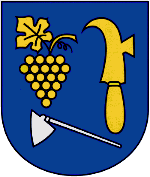 ___________________________________________________________________________     Obecné zastupiteľstvo v Dvorníkoch v zmysle § 9a ods. 1c zákona SNR č. 138/1991 Zb. o majetku obcí v znení neskorších zmien a doplnkov z v e r e j ň u j e zámer obce Dvorníky na prevod majetku .a) Predmet: odpredaj parcely č. 545/10 – ostatná plocha vo výmere 76 m², ktorá je zapísaná v liste vlastníctva č. 1800 v k. ú. Dvorníky na Obec Dvorníky.b) Spôsob: v zmysle § 9a, odst. 8 písmeno e) – prevod majetku obce z dôvodu hodného osobitného zreteľa zákona SNR č.  138/1991 Zb. o  majetku obcí v platnom znení. Pozemok je malej výmery a nevedie k nemu žiadna iná cesta okrem cesty cez pozemok žiadateľa, pozemok sa nachádza v strede pozemkov, ktorý vlastní žiadateľ.c) Cena: predajná cena pozemku je stanovená v zmysle VZN 2/2015, na 10,-- €/m², celková predajná cena pozemku je vo výške 760,-- €,d) Kupujúci:     Jozef Lackovič a manželka Petra Lackovičová, rod. Kytková, trvale bytom Dvorníky 91.V Dvorníkoch, dňa 09. 05. 2022                                                                                                 Maroš Nemeček                                                                                                     starosta obceVyvesené: Zvesené: _______________________________________________________________Tel.: 033/732 01 49                                                                                     IČO: 00 312 495                    033/744 22 23                                                                                     DIČ: 20 212 794 25   Pre  riadne  zasadnutieObecného zastupiteľstvav Dvorníkoch, dňa 09.05.2022K bodu rokovania číslo:   Názov materiálu:Odpredaj pozemku:Obec Dvorníky vypracovala Zámeru obce Dvorníky na prevod majetku priamym predajom – parcela č. 535/27 zastavaná plocha a nádvorie vo výmere 52 m², zapísaná v liste vlastníctva č. 1800 v k. ú. Dvorníky na obec Dvorníky. Na uvedenú parcelu bol vypracovaný Znalecký posudok. Obec zámer zverejnila na úradnej tabuli dňa 9. 3. 2022, s tým, že doručovanie cenových ponúk je do 31. 03. 2022. Do stanoveného termínu bola dourčená jedna ponuka. Vyhodnotenie ponúk sa uskutočnilo dňa 5. 4. 2022 za účasti poslancov Ing. Kukla, p. Bučko, Ing. Kobora a starosta obce. Z toho dôvodu, že bola doručená len jedna ponuka poslanci navrhujú odpadať pozemok p. Ľubomírovi Némethovi a manž. Dagmar , ktorí ponúkli za pozemok sumu 689,-- €. Odpredaj pozemku:Obec Dvorníky vypracovala Zámeru obce Dvorníky na prevod majetku priamym predajom – parcela č. 535/27 zastavaná plocha a nádvorie vo výmere 52 m², zapísaná v liste vlastníctva č. 1800 v k. ú. Dvorníky na obec Dvorníky. Na uvedenú parcelu bol vypracovaný Znalecký posudok. Obec zámer zverejnila na úradnej tabuli dňa 9. 3. 2022, s tým, že doručovanie cenových ponúk je do 31. 03. 2022. Do stanoveného termínu bola dourčená jedna ponuka. Vyhodnotenie ponúk sa uskutočnilo dňa 5. 4. 2022 za účasti poslancov Ing. Kukla, p. Bučko, Ing. Kobora a starosta obce. Z toho dôvodu, že bola doručená len jedna ponuka poslanci navrhujú odpadať pozemok p. Ľubomírovi Némethovi a manž. Dagmar , ktorí ponúkli za pozemok sumu 689,-- €. Predkladá:Pre  riadne  zasadnutieObecného zastupiteľstvav Dvorníkoch, dňa 09.05.2022K bodu rokovania číslo:   Názov materiálu:Odpredaj pozemku:Obec Dvorníky vypracovala Zámeru obce Dvorníky na prevod majetku priamym predajom – parcela č. 535/26 zastavaná plocha a nádvorie vo výmere 62 m², zapísaná v liste vlastníctva č. 1800 v k. ú. Dvorníky na obec Dvorníky. Na uvedenú parcelu bol vypracovaný Znalecký posudok. Obec zámer zverejnila na úradnej tabuli dňa 9. 3. 2022, s tým, že doručovanie cenových ponúk je do 31. 03. 2022. Do stanoveného termínu bola dourčená jedna ponuka. Vyhodnotenie ponúk sa uskutočnilo dňa 5. 4. 2022 za účasti poslancov Ing. Kukla, p. Bučko, Ing. Kobora a starosta obce. Z toho dôvodu, že bola doručená len jedna ponuka poslanci navrhujú odpadať pozemok Miroslavovi Bohovičovi a Vlaste Tóthovej, ktorí ponúkli za pozemok sumu 820,-- €. Odpredaj pozemku:Obec Dvorníky vypracovala Zámeru obce Dvorníky na prevod majetku priamym predajom – parcela č. 535/26 zastavaná plocha a nádvorie vo výmere 62 m², zapísaná v liste vlastníctva č. 1800 v k. ú. Dvorníky na obec Dvorníky. Na uvedenú parcelu bol vypracovaný Znalecký posudok. Obec zámer zverejnila na úradnej tabuli dňa 9. 3. 2022, s tým, že doručovanie cenových ponúk je do 31. 03. 2022. Do stanoveného termínu bola dourčená jedna ponuka. Vyhodnotenie ponúk sa uskutočnilo dňa 5. 4. 2022 za účasti poslancov Ing. Kukla, p. Bučko, Ing. Kobora a starosta obce. Z toho dôvodu, že bola doručená len jedna ponuka poslanci navrhujú odpadať pozemok Miroslavovi Bohovičovi a Vlaste Tóthovej, ktorí ponúkli za pozemok sumu 820,-- €. Predkladá:Pre  riadne  zasadnutieObecného zastupiteľstvav Dvorníkoch, dňa 09. 05. 2022K bodu rokovania číslo:   Názov materiálu:Odpredaj pozemku:Obec Dvorníky vypracovala Zámeru obce Dvorníky na prevod majetku priamym predajom – parcela č. 535/23 zastavaná plocha a nádvorie vo výmere 76 m², zapísaná v liste vlastníctva č. 1800 v k. ú. Dvorníky na obec Dvorníky. Na uvedenú parcelu bol vypracovaný Znalecký posudok. Obec zámer zverejnila na úradnej tabuli dňa 9. 3. 2022, s tým, že doručovanie cenových ponúk je do 31. 03. 2022. Do stanoveného termínu bola dourčená jedna ponuka. Vyhodnotenie ponúk sa uskutočnilo dňa 5. 4. 2022 za účasti poslancov Ing. Kukla, p. Bučko, Ing. Kobora a starosta obce. Z toho dôvodu, že bola doručená len jedna ponuka poslanci navrhujú odpadať pozemok Marekovi Ondrošovi a manželke Veronike, ktorí ponúkli za pozemok sumu 1005,-- €. Odpredaj pozemku:Obec Dvorníky vypracovala Zámeru obce Dvorníky na prevod majetku priamym predajom – parcela č. 535/23 zastavaná plocha a nádvorie vo výmere 76 m², zapísaná v liste vlastníctva č. 1800 v k. ú. Dvorníky na obec Dvorníky. Na uvedenú parcelu bol vypracovaný Znalecký posudok. Obec zámer zverejnila na úradnej tabuli dňa 9. 3. 2022, s tým, že doručovanie cenových ponúk je do 31. 03. 2022. Do stanoveného termínu bola dourčená jedna ponuka. Vyhodnotenie ponúk sa uskutočnilo dňa 5. 4. 2022 za účasti poslancov Ing. Kukla, p. Bučko, Ing. Kobora a starosta obce. Z toho dôvodu, že bola doručená len jedna ponuka poslanci navrhujú odpadať pozemok Marekovi Ondrošovi a manželke Veronike, ktorí ponúkli za pozemok sumu 1005,-- €. Predkladá:Pre  riadne  zasadnutieObecného zastupiteľstvav Dvorníkoch, dňa 09. 05. 2022K bodu rokovania číslo:   Názov materiálu:Odpredaj pozemku:Obec Dvorníky vypracovala Zámeru obce Dvorníky na prevod majetku priamym predajom – parcela č. 1818/133 záhrada vo výmere 627 m², zapísaná v liste vlastníctva č. 1800 v k. ú. Dvorníky na obec Dvorníky. Na uvedenú parcelu bol vypracovaný Znalecký posudok. Obec zámer zverejnila na úradnej tabuli dňa 9. 3. 2022, s tým, že doručovanie cenových ponúk je do 31. 03. 2022. Do stanoveného termínu boli dourčené dve ponuky. Vyhodnotenie ponúk sa uskutočnilo dňa 5. 4. 2022 za účasti poslancov Ing. Kukla, p. Bučko, Ing. Kobora a starosta obce. Z toho dôvodu, že boli doručené dve ponuky, hlavným kritériom hodnotenia ponúk je výška kúpnej ceny, to znamená, že pozemok sa odpredá záujemcovi, ktorý ponúkne najvyššiu cenu. Poslanci navrhujú odpadať pozemok Romanovi Bojnanskému, ktorý ponúkol za pozemok sumu 21.000,-- €. Odpredaj pozemku:Obec Dvorníky vypracovala Zámeru obce Dvorníky na prevod majetku priamym predajom – parcela č. 1818/133 záhrada vo výmere 627 m², zapísaná v liste vlastníctva č. 1800 v k. ú. Dvorníky na obec Dvorníky. Na uvedenú parcelu bol vypracovaný Znalecký posudok. Obec zámer zverejnila na úradnej tabuli dňa 9. 3. 2022, s tým, že doručovanie cenových ponúk je do 31. 03. 2022. Do stanoveného termínu boli dourčené dve ponuky. Vyhodnotenie ponúk sa uskutočnilo dňa 5. 4. 2022 za účasti poslancov Ing. Kukla, p. Bučko, Ing. Kobora a starosta obce. Z toho dôvodu, že boli doručené dve ponuky, hlavným kritériom hodnotenia ponúk je výška kúpnej ceny, to znamená, že pozemok sa odpredá záujemcovi, ktorý ponúkne najvyššiu cenu. Poslanci navrhujú odpadať pozemok Romanovi Bojnanskému, ktorý ponúkol za pozemok sumu 21.000,-- €. Predkladá:Pre  riadne  zasadnutieObecného zastupiteľstvav Dvorníkoch, dňa 09. 05. 2022K bodu rokovania číslo:   Názov materiálu:Odpredaj pozemku:Obec Dvorníky vypracovala Zámeru obce Dvorníky na prevod majetku obce z dôvodu hodného osobitného zreteľa – parcela č. 545/11 ostatná plocha vo výmere 115 m², zapísaná v liste vlastníctva č. 1800 v k. ú. Dvorníky na obec Dvorníky. Pozemok je malej výmery a nevedie k nemu žiadna iná cesta okrem cesty cez pozemok žiadateľa, pozemok sa nachádza v strede pozemkov, ktorý vlastní žiadateľ. Predajná cena pozemku je stanovená v zmysle VZN 2/2015 vo výške 10,-- €/m². Celková predajná cena pozemku je vo výške 1.150,-- €. Obec zámer zverejnila na úradnej tabuli dňa 9. 3. 2022.  Odpredaj pozemku:Obec Dvorníky vypracovala Zámeru obce Dvorníky na prevod majetku obce z dôvodu hodného osobitného zreteľa – parcela č. 545/11 ostatná plocha vo výmere 115 m², zapísaná v liste vlastníctva č. 1800 v k. ú. Dvorníky na obec Dvorníky. Pozemok je malej výmery a nevedie k nemu žiadna iná cesta okrem cesty cez pozemok žiadateľa, pozemok sa nachádza v strede pozemkov, ktorý vlastní žiadateľ. Predajná cena pozemku je stanovená v zmysle VZN 2/2015 vo výške 10,-- €/m². Celková predajná cena pozemku je vo výške 1.150,-- €. Obec zámer zverejnila na úradnej tabuli dňa 9. 3. 2022.  Predkladá:Pre  riadne  zasadnutieObecného zastupiteľstvav Dvorníkoch, dňa 09. 05. 2022K bodu rokovania číslo:   Názov materiálu:Odpredaj pozemku:Obec Dvorníky vypracovala Zámeru obce Dvorníky na prevod majetku obce z dôvodu hodného osobitného zreteľa – parcela č. 535/3 – zastavaná plocha a nádvorie vo výmere 118 m², zapísaná v liste vlastníctva č. 1800 v k. ú. Dvorníky na obec Dvorníky. Pozemok je malej výmery a je užívaný ako oplotená predzáhradka k rodinnému domu, ktorí vlastnia žiadatelia. Predajná cena pozemku je stanovená v zmysle VZN 2/2015, čl. 4, ods. 1. a 2. na 10,-- €/m² do plochy 60 m² a na základe Znaleckého posudku č. 141/2021 vo výške 13,22 €/m² nad 60 m². Celková predajná cena pozemku je vo výške 1.366,76 €. Obec zámer zverejnila na úradnej tabuli dňa 9. 3. 2022.  Odpredaj pozemku:Obec Dvorníky vypracovala Zámeru obce Dvorníky na prevod majetku obce z dôvodu hodného osobitného zreteľa – parcela č. 535/3 – zastavaná plocha a nádvorie vo výmere 118 m², zapísaná v liste vlastníctva č. 1800 v k. ú. Dvorníky na obec Dvorníky. Pozemok je malej výmery a je užívaný ako oplotená predzáhradka k rodinnému domu, ktorí vlastnia žiadatelia. Predajná cena pozemku je stanovená v zmysle VZN 2/2015, čl. 4, ods. 1. a 2. na 10,-- €/m² do plochy 60 m² a na základe Znaleckého posudku č. 141/2021 vo výške 13,22 €/m² nad 60 m². Celková predajná cena pozemku je vo výške 1.366,76 €. Obec zámer zverejnila na úradnej tabuli dňa 9. 3. 2022.  Predkladá:Pre  riadne  zasadnutieObecného zastupiteľstvav Dvorníkoch, dňa 09. 05. 2022K bodu rokovania číslo:   Názov materiálu:Zámer na odpredaj pozemkov:Obec Dvorníky vypracovala návrh Zámeru obce Dvorníky na prevod majetku z dôvodu hodného osobitného zreteľa nasledovne – predaj parcely č. 545/10 ostatná plocha  vo výmere 76 m², Parcela je zapísaná v liste vlastníctva č. 1800 v k. ú. Dvorníky na obec Dvorníky. Zámer na odpredaj pozemkov:Obec Dvorníky vypracovala návrh Zámeru obce Dvorníky na prevod majetku z dôvodu hodného osobitného zreteľa nasledovne – predaj parcely č. 545/10 ostatná plocha  vo výmere 76 m², Parcela je zapísaná v liste vlastníctva č. 1800 v k. ú. Dvorníky na obec Dvorníky. Predkladá: